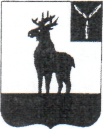 СОВЕТМУНИЦИПАЛЬНОГО ОБРАЗОВАНИЯГОРОД АРКАДАКАРКАДАКСКОГО МУНИЦИПАЛЬНОГО РАЙОНАСАРАТОВСКОЙ ОБЛАСТИР Е Ш Е Н И ЕОт 31.01.2013 г. №4-28	г.АркадакО внесении изменений в решение Совета муниципального образования город Аркадак от 21.11.2012 г. № 2-16 «Об установлении земельного налога на территории муниципального образования город Аркадак на 2013 год» На основании Федерального закона от 29 ноября 2012 года № 202-ФЗ «О внесении изменений в часть вторую Налогового кодекса Российской Федерации»,   Совет муниципального образования город Аркадак РЕШАЕТ: 1.  Внести в решение Совета муниципального образования город Аркадак от 21.11.2012 г. № 2-16 «Об установлении земельного налога на территории муниципального образования город Аркадак на 2013 год» следующие изменения:1) В пункте 2 таблицу изложить в следующей редакции: 2. Настоящее решение вступает в силу со дня опубликования в районной газете «Сельская новь» и распространяется на правоотношения, возникшие с 1 января 2013 года.Главамуниципального образованиягород Аркадак	А.В. ОваденковПроцент от кадастровой стоимостиЗемли сельскохозяйственного назначения0,3За земельные участки, используемые для сельскохозяйственного производства. Земельные участки личных подсобных хозяйств, сенокошения, огородничества, выпаса скота и т.п.0,3За земельные участки, занятые  водными объектами (прудами)1,5За земельные участки, не используемые для сельскохозяйственного производстваЗемли населенных пунктов0,3За земельные участки, предоставленные для индивидуального жилищного строительства, личного подсобного хозяйства, садоводства, огородничества или животноводства, а так же дачного хозяйства0,3За земельные участки, занятые жилищным фондом и объектами инженерной инфраструктуры жилищно-коммунального комплекса (за исключением доли в праве на земельный участок, приходящейся на объект, не относящийся к жилищному фонду и к объектам инженерной инфраструктуры жилищно-коммунального комплекса) или предоставленные для  жилищного строительства0,3За земельные участки, ограниченные в обороте в соответствии с законодательством Российской Федерации, предоставленные для обеспечения обороны, безопасности и таможенных нужд0,03За земельные участки в составе зон сельскохозяйственного использования в населенных пунктах и используемые для сельскохозяйственного производства1,5За земельные участки, предоставленные для эксплуатации автостоянок и гаражей1,0За земельные участки, занятые промышленными объектами, объектами материально-технического, продовольственного снабжения, сбыта и заготовок, под объектами транспорта (за исключением земельных участков под автозаправочными и газонаполнительными станциями, предприятиями автосервиса, гаражей и автостоянок, под объектами связи)1,5За земельные участки, занятые объектами торговли, общественного питания, бытового обслуживания, предприятиями автосервиса1,5За земельные участки, занятые административно-управленческими и общественными объектами и земельные участки предприятий, организаций, учреждений финансирования, кредитования, страхования и пенсионного обеспечения 1,0За земельные участки, предоставленные для эксплуатации складов1,5За земельные участки с иным целевым назначениемЗемли промышленности0,3За земельные участки, ограниченные в обороте в соответствии с законодательством Российской Федерации, предоставленные для обеспечения обороны, безопасности и таможенных нужд1,5За земельные участки из земель промышленности, энергетики, транспорта, связи и т.д.